Text s úlohami XNemusíte být sportovními příznivci, a přesto se můžete při práci se sportovními texty hodně naučit. Sport tady figuruje jen v roli výchozího textu, úlohy ověřují jazykové a čtenářské dovednosti. K tomu, abyste našli v textu jazykové chyby, poznali, jestli informace v textu je, nebo není, našli požadované informace nebo vybrali nejlepší opravu nedostatků v textu, nemusíte umět hrát hokej. Dokonce ho ani sledovat v televizi…   Pracovní list pro žáky vyšších ročníků druhého stupně základních škol je součástí námětu Jak na přijímačky z češtiny, jehož cílem je pomoci žákům při přípravě na přijímací zkoušky ke studiu na středních školách._________________________________________________Výchozí text k úlohám 1-4norsko–lotyšskoNorové se dostali do vedení v 13. minutě, kdy otevřel skóre obránce Holös. Puk se však za brankovou čáru odrazil od Lavinše. Na konci první třetiny mohl zvýšit vedení Seveřanů Thoresen, ale dopadl stejně jako krátce po přestávce Daugavinš.Skóre se změnilo až v 26. minutě, kdy měli Norové opět štěstí, neboť puk se za brankovou čáru odrazil brusle jednoho z hráčů před brankovištěm. Lotyši, kterým by případná výhra výrazně přiblížila čtvrtfinále, se snažili, měli střeleckou převahu, ale gól dát nedokázali. Naopak sami potřetí inkasovali.Hokejisté Norska poté již svůj náskok udrželi a v neděli je čeká zřejmě klíčový zápas o postup 
s Německem.
(http://zimni-sporty.erasport.cz)
1.	Určete na základě článku výsledek utkání Norsko–Lotyšsko:2.	Která z následujících předložek vypadla z úvodního souvětí druhého odstavce?A)	zB)	odC)	nadD)	přes3.	Která z následujících možností vystihuje smysl závěru druhého odstavce?A)	Nedáš, dostaneš.B)	Naděje umírá poslední.C)	Nechval dne před večerem.D)	Na hrubý pytel hrubá záplata.4.	Přiřaďte k jednotlivým možnostem (1–3) odpovídají část článku (A–E), která tuto možnost vyjadřuje: 1)	srovnání2)	podmínka 3)	domněnkaA)	v neděli je čeká zřejmě klíčový zápas o postup B)	měli střeleckou převahu, ale gól dát nedokázaliC)	dopadl stejně jako krátce po přestávce DaugavinšD)	Puk se však za brankovou čáru odrazil od Lavinše.E)	Lotyši, kterým by případná výhra výrazně přiblížila čtvrtfinále,(Brož, F.: Hokejové MS 2012 v testových úlohách, s. 58)Co jsem se touto aktivitou naučil(a):………………………………………………………………………………………………………………………………………………………………………………………………………………………………………………………………………………………………………………………………………………………………………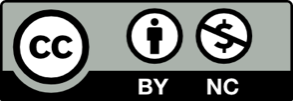 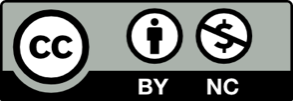 